                Pracovný list z Hv pre 7.ročnník                       Džez na ceste do sveta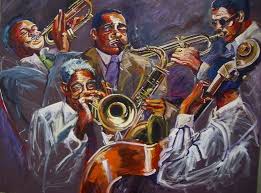 1.Spávne doplň odpoveď: Džez je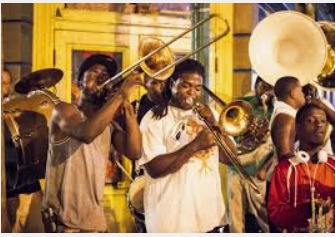 SpevTanecHudobný žáner2.vznikol začiatkom  20.storočia v RuskuUSAAnglickuFrancúzsku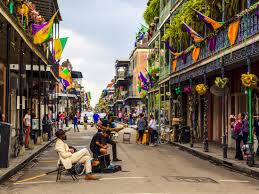 3. v meste (pomôže ti obrázok) New YorkNew OrleansChicago4.Správne spoj slová s obrázkami (týkajú sa džezu)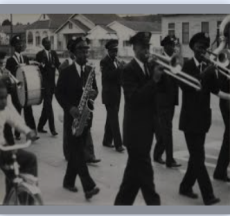 1. bicie nástroje2.pochodové kapely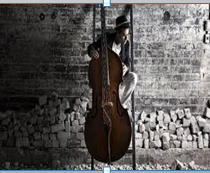 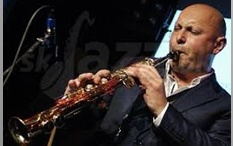 3.trúbka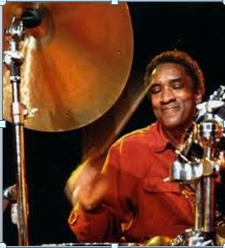 4.kontrabas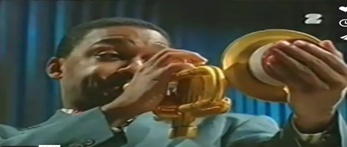 5.klarinet5.Doplň meno hudobníka, trubkára, skladateľa, speváka s prezývkou Satchmo (veľkoústy) alebo King of Jazz (Kráľ džezu)s osobitným chrapľavým spevom.Pomôže ti obrázok a prezentácia.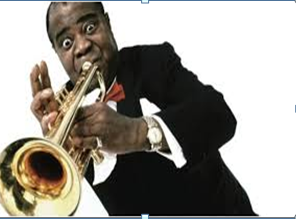 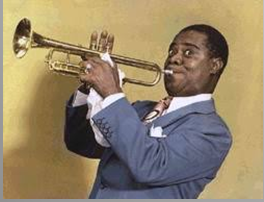 _-____________________________________________________6. Doplň meno džezovej speváčky. Priviedla do dokonalosti vokálnu improvizáciu na zvolené vokály- scat. Pomôže ti obrázok a prezentácia.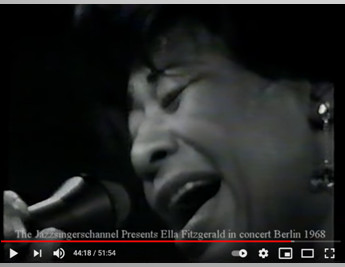 __________________________________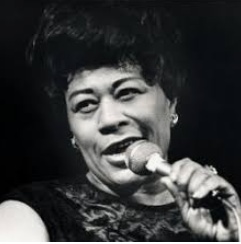 7.Vypočuj si najslávnejšiu skladbu L.Armstronga-What A Wonderful World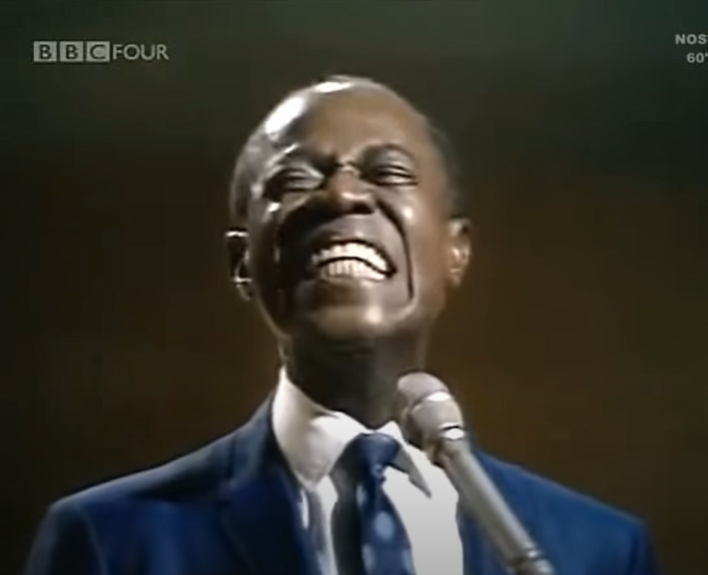 Nájdeš ju na tejto webovej stránkehttps://www.youtube.com/watch?v=qfuw3CZQuwk